How to see what Stores requests are pending?We have a report Stores requests are pending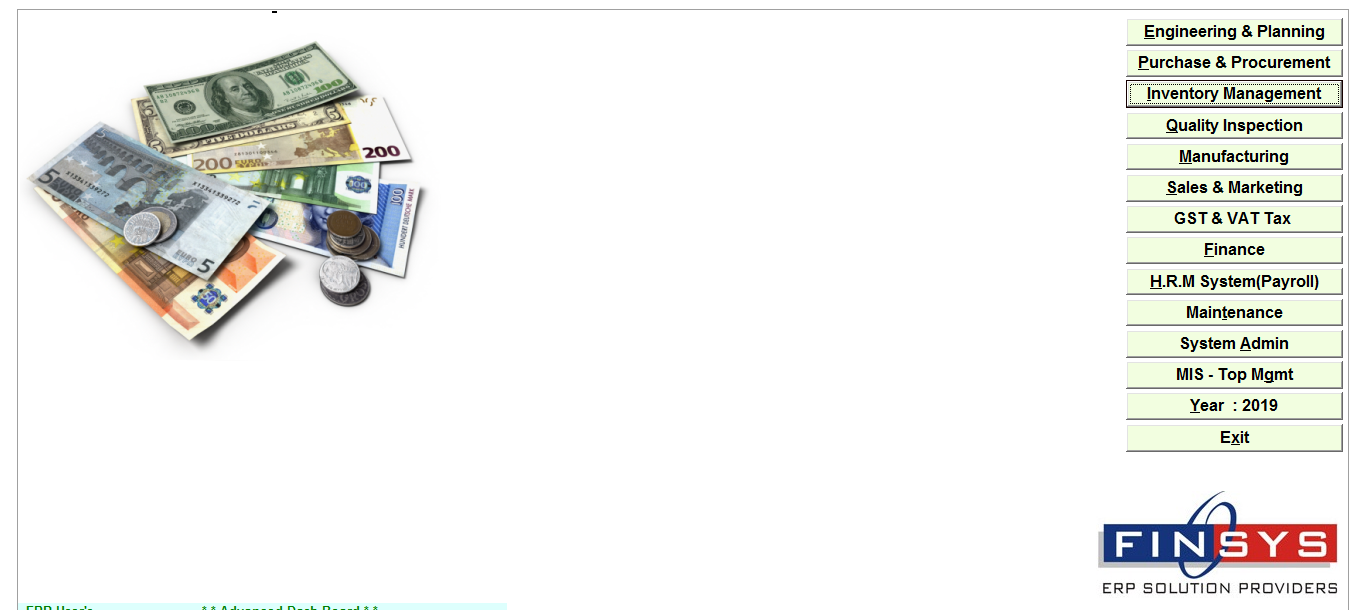 INVENTORY MANAGEMENT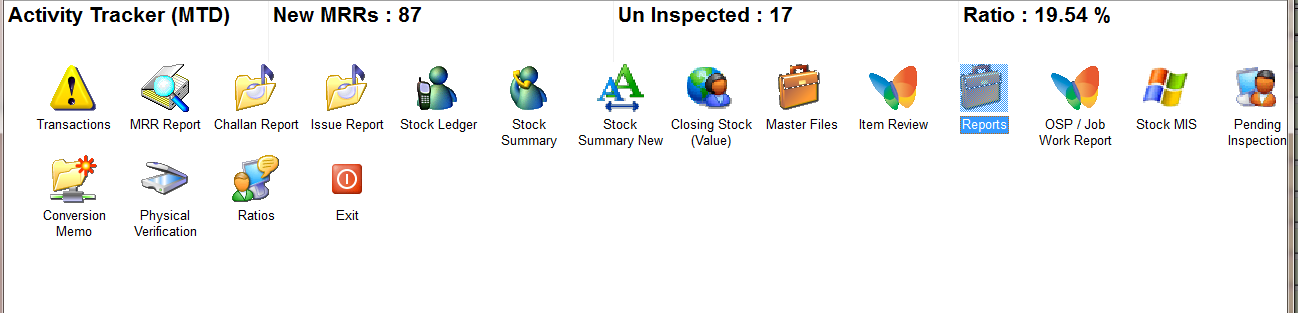 REPORTS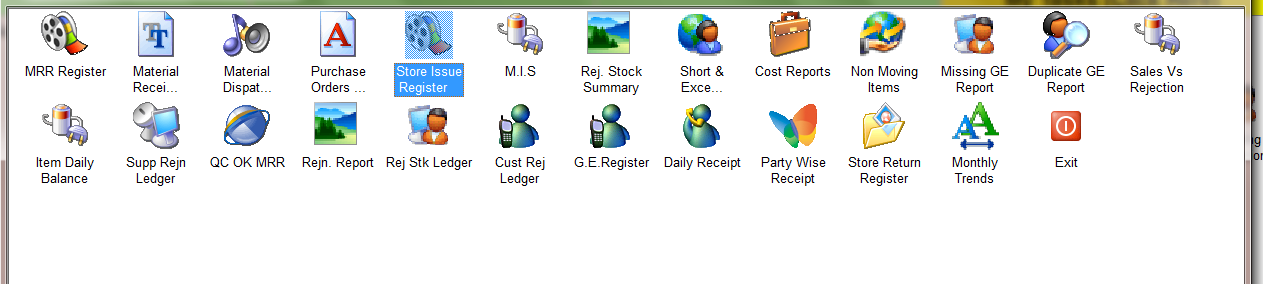 STORE ISSUE REGISTER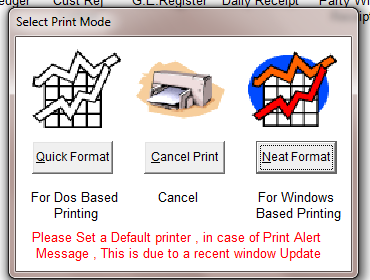 CHOOSE THE PRINT FORMAT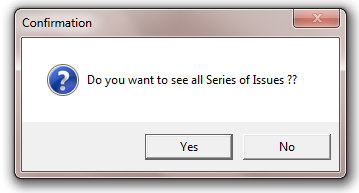 SELECT OPTION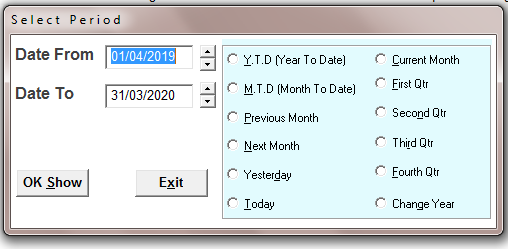 SELECT THE TIME PERIOD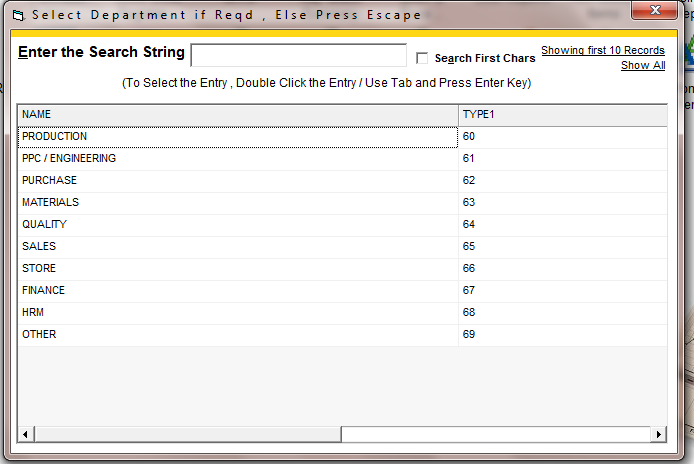 SELECT THE DEPARTMENT, PRESS Esc for all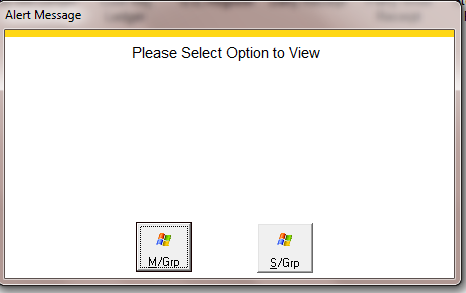 Select the option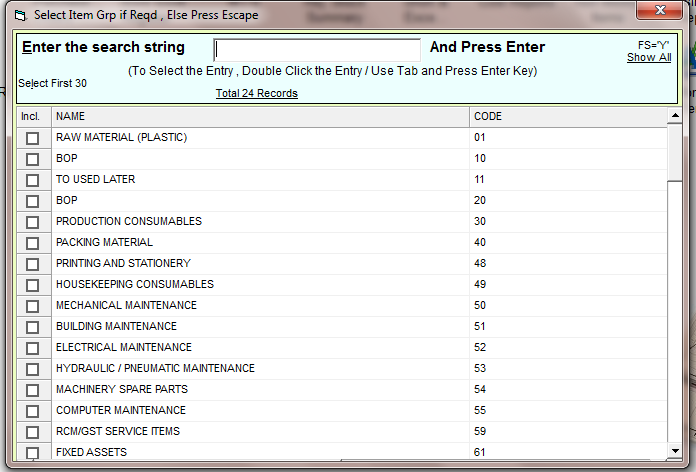 SELECT THE ITEM GROUP, PRESS Esc for all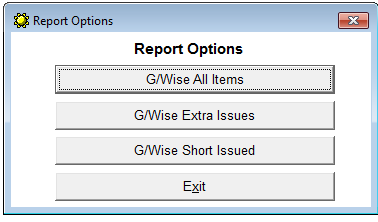 WE HAVE 3 OPTIONS FOR REPORT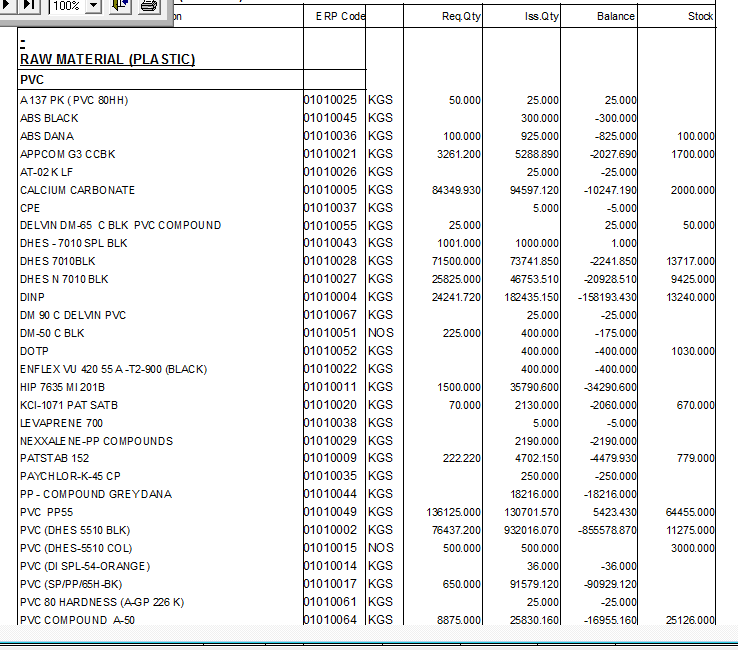 G/WISE ALL ITEMS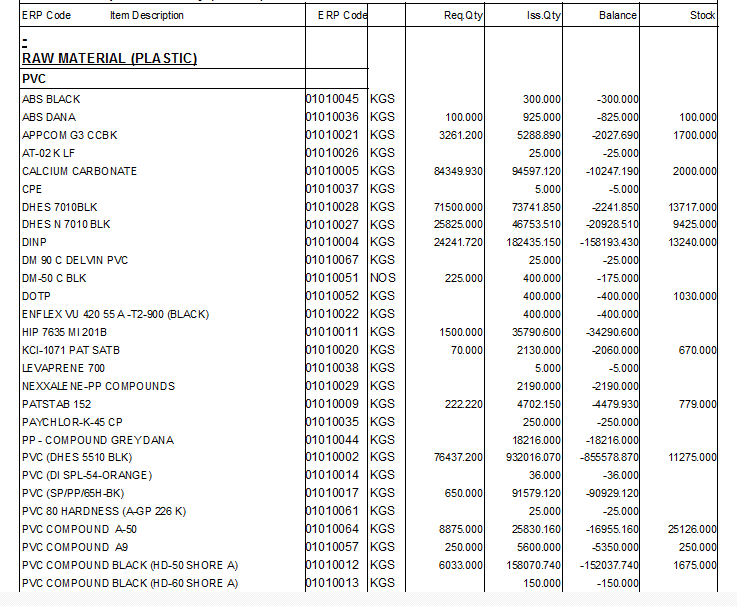 G/WISE EXTRA ISSUES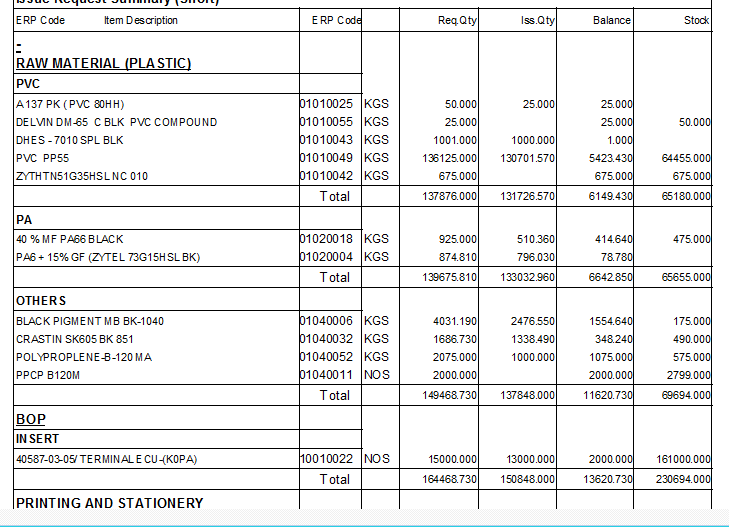 G/WISE SHORT ISSUED REPORT